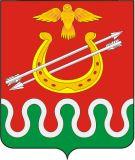 Администрация Большекосулького сельсовета Боготольского районаКрасноярского краяПОСТАНОВЛЕНИЕ«25»октября 2016 года		с. Большая Косуль      		№ 74О создании Общественного совета при администрации Большекосульского сельсовета  Боготольского района по рассмотрению вопросов нормирования в сфере закупокВ целях обеспечения реализации положений статьи 19 Федерального закона от 05.04.2013 № 44-ФЗ «О контрактной системе в сфере закупок товаров, работ и услуг для обеспечения государственныхи муниципальных нужд», статьи 13 Федерального закона от 21.07.2014 № 212-ФЗ «Об основах общественного контроля в Российской Федерации»,постановления Правительства Российской Федерации от 18.05.2015 № 476 «Об утверждении общих требований к порядку разработки и принятия правовых актов о нормировании в сфере закупок, содержанию указанных актов и обеспечению их исполнения», содержанию указанных актов и обеспечению их исполнения», ПОСТАНОВЛЯЮ:1. Создать Общественный совет при администрации Большекосульского сельсовета Боготольского района по рассмотрению вопросов нормирования в сфере закупок.2. Утвердить Положение об Общественном совете при администрации Большекосульского сельсовета Боготольского района по рассмотрению вопросов нормирования в сфере закупок согласно приложению№ 1 к настоящему Постановлению.3. Утвердить Состав Общественного совета при администрации Большекосульского сельсовета Боготольского района по рассмотрению вопросов нормирования в сфере закупок согласно приложению № 2 к настоящему Постановлению.4. Контроль за исполнением настоящего Постановления оставляю за собой.5. Настоящее Постановление опубликовать (обнародовать) на досках информации и разместить на официальном сайте Боготольского района в информационно-телекоммуникационной сети Интернет, на странице Большекосульского сельсовета.6. Настоящее Постановление вступает в силу на следующий день после его официального опубликования(обнародования) на досках информации 26 октября 2016 года.И.о. Главы Большекосульского сельсовета                          И. С. Симон.Приложение 1к постановлениюадминистрации Большекосульского сельсоветаот 25октября 2016 № 74ПОЛОЖЕНИЕоб Общественном совете при администрации Большекосульского сельсовета Боготольского района по рассмотрению вопросов нормированияв сфере закупок I. Общие положения1. Общественный совет при администрации Большекосульского сельсовета Боготольского района по рассмотрению вопросов нормирования в сфере закупок (далее – Общественный совет) является постоянно действующим консультативно-совещательным органом при администрации Большекосульского сельсовета.2. В своей деятельности Общественный совет руководствуется Конституцией Российской Федерации, законодательными и иными нормативными правовыми актами Российской Федерации, Красноярского края, правовыми актами Боготольского района и настоящим Положением.3. Общественный совет не является юридическим лицом, осуществляет свою деятельность на общественных началах и на безвозмездной основе.4. Деятельность Общественного совета основывается на принципах законности, гласности и коллегиальности.5. Решения Общественного совета носят рекомендательный характер.6. Организационно-техническое обеспечение деятельности Общественного совета осуществляет бухгалтерия администрации сельсовета. II. Цели и задачи Общественного совета7. Целью деятельности Общественного совета является взаимодействие администрации Большекосульского сельсовета Боготольского района с гражданами, общественными объединениями при реализации политики муниципального образования в сфере закупок для обеспечения муниципальных нужд Большекосульского сельсовета, а так же осуществления общественного контроля за соблюдением требований законодательства Российской Федерации и иных нормативных правовых актов о контрактной системе в сфере закупок товаров, работ и услуг.8. Задачами Общественного совета являются:1)рассмотрение проектов правовых актов, утверждающих либо изменяющих:правила определения требований к отдельным видам товаров, работ, услуг (в том числе предельные цены товаров, работ, услуг), закупаемым для обеспечения муниципальных нужд;требования к отдельным видам товаров, работ, услуг (в том числе предельные цены товаров, работ, услуг), закупаемым муниципальными органами администрации сельсовета и подведомственными им  бюджетными учреждениями;2)подготовка предложений и рекомендаций о необходимости доработки или принятия проектов правовых актов по итогам предварительного обсуждения на заседаниях Общественного совета.III. Права Общественного совета9. Для реализации целей и задач Общественный совет имеет право:1) приглашать для участия в заседаниях Общественного совета представителей органов местного самоуправления, специалистов, экспертов, других заинтересованных лиц;2) запрашивать и получать у руководителей органов администрации Большекосульского сельсовета Боготольского района, муниципальных организаций и учреждений  информацию и материалы, необходимые для выполнения возложенных на Общественный совет задач;3) вносить предложения по совершенствованию деятельности администрации Большекосульского сельсоветам  Боготольского района в сфере закупок товаров, работ и услуг;4) осуществлять иные полномочия, необходимые для осуществления деятельности Общественного совета.IV. Обязанности Общественного совета10. Для реализации целей и задач Общественный совет обязан:1) обеспечивать конфиденциальность информации, доступ к которой ограничен в соответствии с федеральными законами и которая стала ему известна в ходе реализации своих задач и функций;2) не создавать препятствий законной деятельности администрации Большекосульского сельсовета Боготольского района.V. Порядок работы Общественного совета11. Общественный совет состоит из председателя, заместителя председателя и членов Общественного совета. Руководство работой Общественного совета осуществляет председатель, а во время его отсутствия заместитель председателя Общественного совета. Количество членов общественного совета– 7 человек.12. Заседания Общественного совета проводятся по мере необходимости принятия требований и перечней (внесения в них изменений), но не реже одного раза в год и считаются правомочными, если на них присутствует не менее половины от установленного числа его членов.Заседания Общественного совета назначаются в срок не позднее 10 дней с даты поступления проектов правовых актов на рассмотрение Общественного совета.13. Порядок рассмотрения вопросов на заседании Общественного совета определяется председателем Общественного совета и формируется в виде повестки заседания секретарем Общественного совета. Повестка заседания утверждается председателем Общественного совета.Секретарь Общественного совета обеспечивает подготовку информационно-аналитических материалов к заседанию по вопросам, включенным в повестку дня, информирует членов Общественного совета о времени, месте и повестке дня заседания Общественного совета.14. Решения Общественного совета принимаются простым большинством голосов присутствующих на заседании членов Общественного совета путем открытого голосования. Каждый член Общественного совета обладает правом одного голоса. В случае равенства голосов решающим является голос председателя Общественного совета.15. Решение Общественного совета оформляется протоколом, подписываемым всеми его членами, присутствующими на заседании, и в течение двух рабочих дней направляется ответственному исполнителю  администрации Большекосульского сельсовета, подготовившего проект правового акта.16. Разработчик проекта правового акта, не позднее 3 рабочих дней с даты принятия Общественным советом решения размещает соответствующий протокол в единой информационной системе в сфере закупок и на официальном сайте Боготольского района в разделе «Администрация/Общественный контроль» в информационно-телекоммуникационной сети Интернет.Приложение 2к постановлению администрации Большекосульского сельсоветаот 25октября 2016 № 74СОСТАВОбщественного совета при администрации Боготольского района по рассмотрению вопросов нормирования в сфере закупок Максина О.А.–председатель Общественного совета;Горбачева О.А.–заместитель председателя Общественного совета;Груне Н.С.–секретарь Общественного совета;Бондяев С.И.–член Общественного совета;Федотко В.Ф.–член Общественного совета;